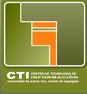 https://ecourses.uprm.edu/Los estudiantes matriculados en cursos utilizando el nuevo Moodle 2.5, tendrán que solicitar hacer “Enroll” en un curso de forma manual:Visite https://ecourses.uprm.edu/ y busque el curso bajo el profesor correspondiente en el listado de Course categories.  Ejemplo si escoge la categoría de Miscelaneous: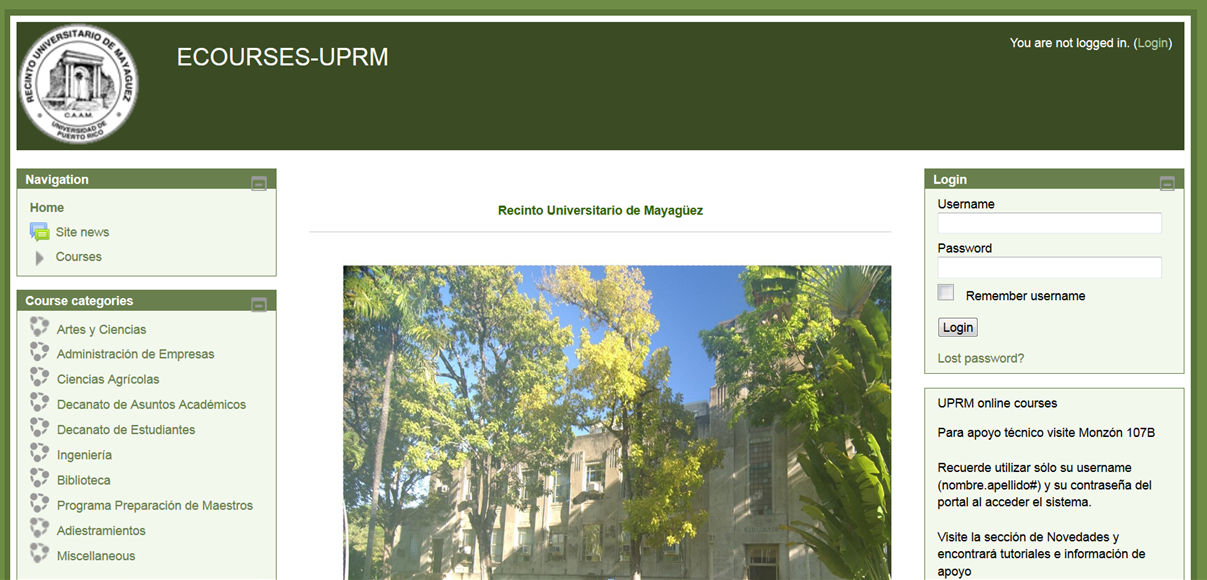 Seleccione el profesor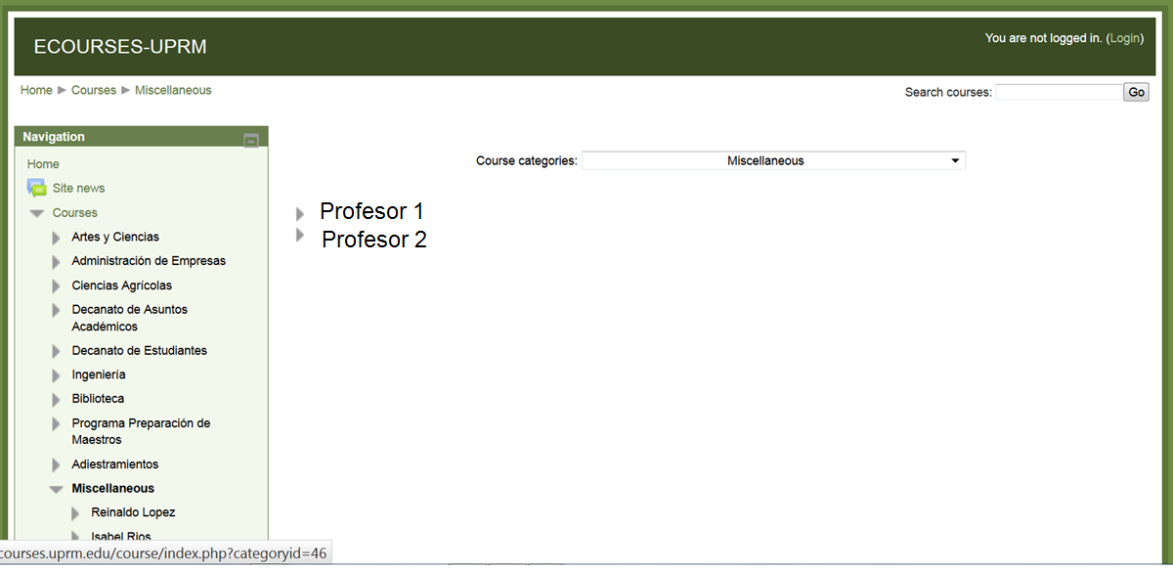 Seleccione la clase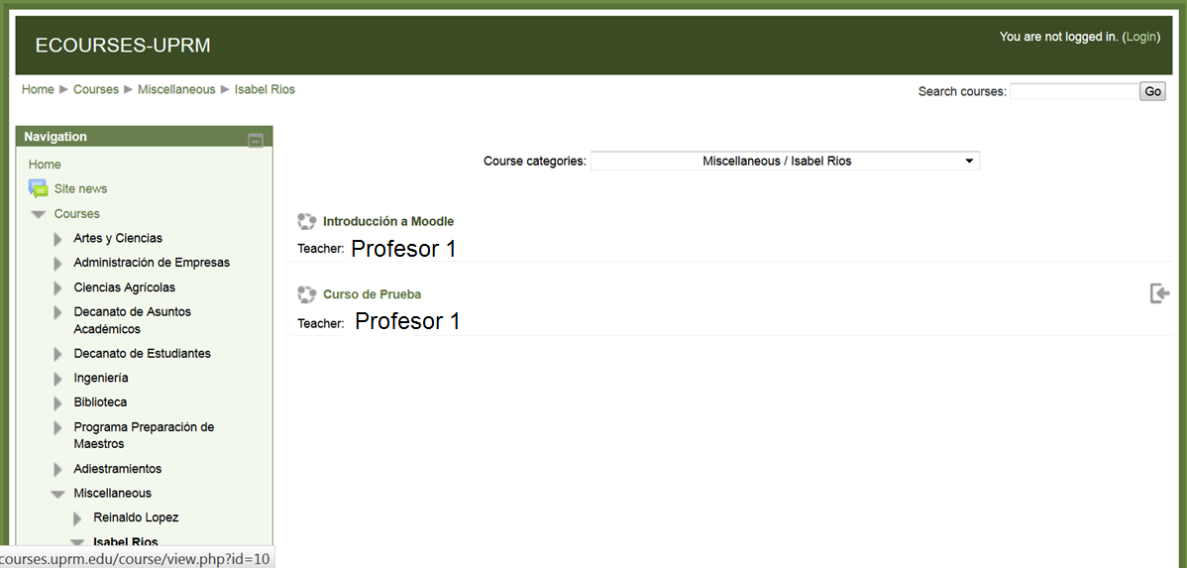 Acceda con los credenciales del portal (SIN @upr.edu) para una vez completado el “profile” poder inscribirse en el curso.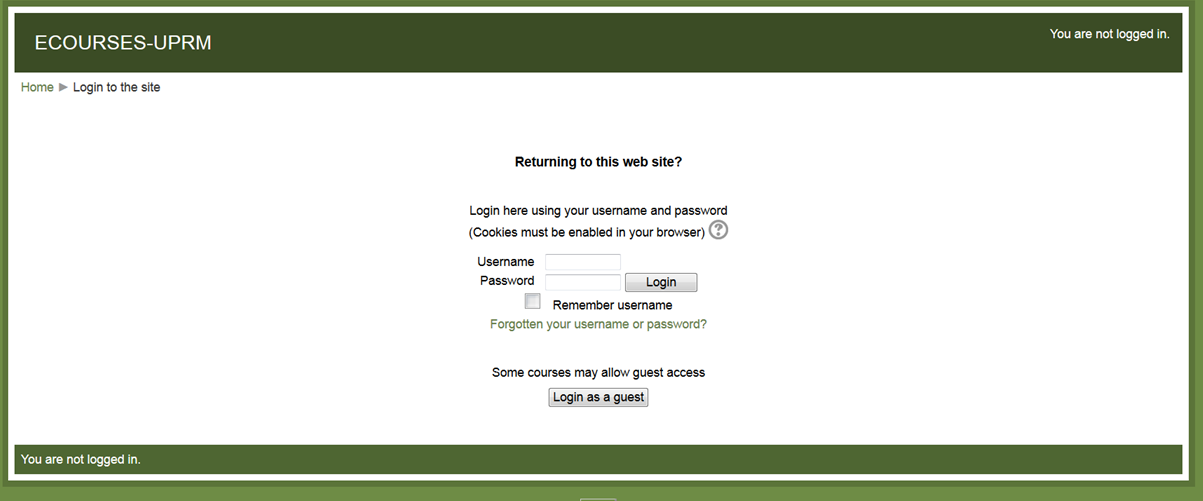 Si es la primera vez que accede ecourses debe completar un Profile.  Asegúrese de completar todos los espacios en rojo (Nombre, Apellido, Ciudad y País).  Luego que oprima para crear su Profile, le indicará que deberá visitar su cuenta de correo de upr y buscar un mail de confirmación de credenciales.  Si el mismo no le llega a su Inbox acceda su carpeta de Spam y copie la dirección que encontrará en una nueva ventana del browser lo que le permitirá hacer la confirmación de credenciales. Luego podrá volver a la pantalla del Profile para darle continuar.Una vez completado el Profile y confirmado el correo oprima continuar y seleccione Enrol me para registrarse en el curso escogido.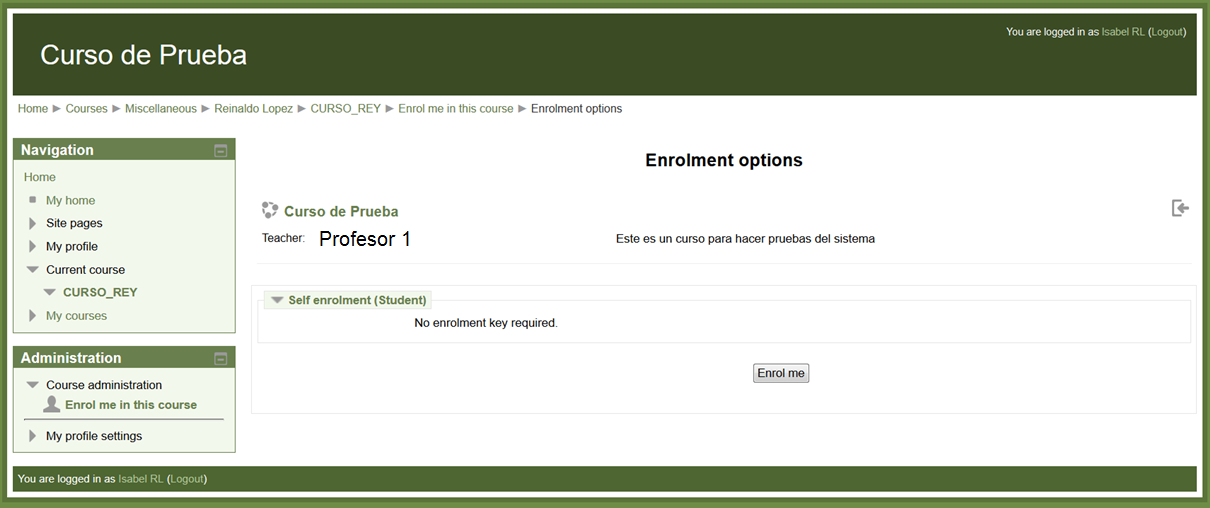 